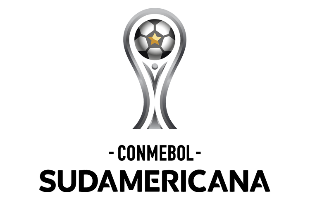 Formulario de Sustitución de Oficial de Seguridad de ClubesEquipo: Asociación Miembro:Conforme a lo estipulado en el Reglamento de Seguridad de Competiciones de Clubes en su Artículo 13, solicitamos a ustedes la sustitución de los Oficiales de Seguridad que se relacionan a continuación:Responsable del EquipoNombre y Apellido:Firma:Fecha:Responsable de la Asociación MiembroNombre y Apellido:Firma:Fecha:Las actualizaciones en el Sistema COMET serán realizadas por la Dirección de Competiciones de la CONMEBOL.Este formulario será remitido a la CONMEBOL a través de su respectiva Asociación Miembro cuarenta y ocho horas antes del inicio del partido, a los siguientes correos:Gerencia de Seguridad: seguridad@conmebol.comDirección de Competiciones de Clubes: competiciones@conmebol.com Nombre y Apellido del Oficial de SeguridadNombre y Apellido del Oficial de SeguridadCambiosID COMET1Entra1Sale2Entra2Sale3Entra3Sale